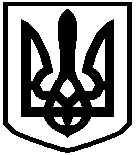 БОРИСПІЛЬСЬКА РАЙОННА ДЕРЖАВНА АДМІНІСТРАЦІЯКИЇВСЬКОЇ ОБЛАСТІБОРИСПІЛЬСЬКА РАЙОННА ВІЙСЬКОВА АДМІНІСТРАЦІЯКИЇВСЬКОЇ ОБЛАСТІвул. Київський Шлях, 74, м. Бориспіль, 08300,  тел. (04595) 6-12-58,е-mail: rda@raybori.gov.ua, сайт: www.raybori.gov.ua,   код згідно з ЄДРПОУ 24209740	 м. Бориспіль                                                               від «27» Березня 2024 рокуУповноважена особа : Максименко Олена Іваніна – головний спеціаліст юридичного відділу апарату Бориспільської районної державної адміністрації Київської області.ОГОЛОШЕННЯпро проведення відкритих торгів1. Замовник:1.1. Найменування: Бориспільська районна державна адміністрація Київської області1.2. Місце знаходження: 08300, м. Бориспіль, вул. Київський Шлях,741.2. Код за ЄДРПОУ: 242097402. Назва предмета закупівлі із зазначенням коду за єдиним закупівельним словником (у разі поділу на лоти такі відомості повинні зазначатися стосовно кожного лота) та назви відповідних класифікаторів предмета закупівлі і частин предмета закупівлі (лотів) (за наявності):ДК 021:2015 - 38630000-0 «Астрономічні та оптичні прилади»(Окуляри нічного бачення та тепловізор)3.Інформація про  технічні, якісні та інші характеристики предмета закупівлі: згідно Додатку 34.  Кількість та місце поставки товару або обсяг і місце виконання робіт чи надання послуг: відповідно до технічних вимог08300, м. Бориспіль, вул. Київський Шлях,745. Строк надання товару: 31.05.2024 року.6. Умови оплати: оплата за видатковою накладною7. Очікувана вартість предмету закупівлі: за планом закупівлі 8. Період уточнення інформації про закупівлю (не менше трьох робочих днів)  Зазначено в системі9. Кінцевий строк подання пропозицій (строк для подання пропозицій не може бути менше ніж п’ять днів з дня оприлюднення оголошення про проведення закупівлі в електронній системі закупівель)Зазначено в системі10. Перелік критеріїв та методика оцінки пропозицій із зазначенням питомої ваги критеріїв:Ціна – 100%11. Розмір та умови надання забезпечення пропозицій учасників (якщо замовник вимагає його надати) не вимагається12. Розмір та умови надання забезпечення виконання договору про закупівлю  (якщо замовник вимагає його надати): не вимагається13. Розмір мінімального кроку пониження ціни під час електронного аукціону в межах від 0,5 відсотка до 3 відсотків або в грошових одиницях очікуваної вартості закупівлі: Зазначено в системі14.Інша інформація        Учасник повинен надати в електронному (сканованому форматі «pdf») вигляді у складі своєї пропозиції документи, які зазначені у додатках до документації  про проведення закупівлі.	Довідки, інформаційні та гарантійні листи, які готує безпосередньо учасник повинні бути завірені підписом та печаткою учасника на кожній сторінці.	Копії установчих документів; документи, надані іншими установами, організаціями, мають бути завірені підписом уповноваженої особи Учасника із зазначенням його посади, прізвища, ім’я та по-батькові та надпису «Копія вірна» або «Згідно з оригіналом». 	Сертифікати, ліцензії, оригінали документів, надані іншими організаціями, установами, тощо повинні бути чинними на термін надання пропозиції, скановані у кольоровому вигляді, не потребують завірення уповноваженою особою Учасника.	Учасник визначає ціну за товар, якій він пропонує поставити за договором про закупівлю, з урахуванням усіх своїх витрат, податків і зборів, що сплачуються або мають бути сплачені Учасником.До розрахунків ціни пропозиції не включаються будь-які витрати, понесені Учасником у процесі здійснення процедури закупівлі та укладення договору про закупівлю.	Замовник укладає договір про закупівлю з Учасником, який визнаний переможцем закупівлі, не пізніше ніж через 15 днів з дня прийняття рішення про намір укласти договір.	Переможець закупівлі під час укладання договору повинен надати:Копію ліцензії (дозволу) на провадження певного виду господарської діяльності, якщо отримання ліцензії або дозволу на провадження такого виду діяльності передбачено законом ;Відповідну інформацію про право підписання договору про закупівлю.Замовник має право відхилити пропозицію Учасника, що не надав будь-який з перелічених вище документів, які задовольняють вимоги, зазначеним у цих інструкціях або ці документи містять неправдиву інформацію. Якщо форми вищезазначених документів, які вимагаються у складі пропозиції, не передбачені для Учасника законодавством України, в такому випадку Учасник повинен надати довідку у довільній формі про те, що ці документи не подаються з посиланням на відповідні норми законодавства України.Якщо будь-який із документів не може бути наданий з причин втрати чинності або зміни форми, назви тощо, Учасник надає інший рівнозначний документ або письмове пояснення.	Всі довідки повинні бути на бланку з обов’язковим зазначенням вихідного номера, підписом керівника підприємства та печаткою (у разі її використання). 	Після проведення аукціону документи, які відразу не було надано Учасником,  розглядатись Замовником не будуть.	У разі ненадання одночасно усіх необхідних документів, пропозиція Учасника розгляду не підлягає та відхиляється  як така, що не відповідає вимогам, зазначеним в документації.ВИРІШИЛИ:Оголосити процедуру закупівлі ДК 021:2015 - 38630000-0 «Астрономічні та оптичні прилади»(Окуляри нічного бачення та тепловізор)шляхом оприлюднення інформації про закупівлю в електронній системі закупівель у порядку, встановленому Уповноваженим органом. Уповноважена особа                                                                Олена Максименко 